Tarptautinės Online šokių Festivalis-varžybos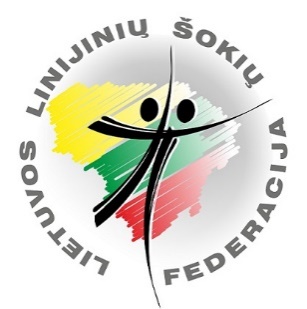 „New Line 2021“KVIETIMASDatos: Iki 2021 m. gegužės 30 d. paraiškos ir dalyvio mokestis. I                                             Iki 2021 m. birželio 05 d. vaizdo įrašų atsiuntimas.                                              2021 m. birželio 20 d. tiesioginė festivalio-varžybų transliacija.                                   Vieta: Online https://www.twitch.tv/nksokiumokyklaDalyviai: Vaikai, jaunimas, suaugusieji, senjorai.Varžybų rungtys:New Line Solo. Solo šokiai yra skirti tiek moterims, mergaitėms tiek vyrams, berniukams. Linijinių šokių komandos: ProTeam Starter, ProTeam Newcomer.Šokių komandos:  Solo Dance Team,  Solo Latino Team, Partner Dance Team, Freestyle TeamNEW LINE SOLO šokiaiVaržybos vykdomos pagal taisykles, skirtas specialiai šiam online renginiui. Varžybų  nuostatus, taisykles, registracijos lenteles  galite rasti čia http://solodance.lt/new-line-2021New Line SOLO šokių ir linijinių  ProTeam komandų šokių mokymo video, aprašymus ir atsisiųsti varžyboms skirtas specialias muzikas galite  čia http://solodance.lt/new-line-2021Kainos:New Line Solo Dalyviai - 11 Eur. Viena programaNew Line Solo Dalyviai - 21 Eur. Dvi programosNew Line Solo Starter Kids, Children- 5 Eur. ProTeam komandų dalyviai -5  Eur. Įvairių žanrų šokių komandos- 5  Eur. Vienas šokisDidžiausias dalyvio mokestis, šokant daugiau nei dvejose rungtyse- 21 Eur.Dalyvių mokestį pervesti  iki 2021 m. gegužės 30 d. 24.00 val.Rekvizitai:Všį “LINEDANCE”Įmonės kodas: 302492489Adresas: Vytenio 55-3, LT-03209, VilniusA/S LT60 7044 0600 0748 0046Informacija dėl renginio Neringa Kirklienė tel. +370 698 13428,  Gintarė Norvilė el. Paštas: nksokiumokykla@gmail.comwww.solodance.ltŠokimo lygisŠokio stilius/PavadinimasŠokio stilius/PavadinimasStarter Kids (0-9 m.)Starter Children (10-13 m.)Steet (Gatvės šokių stilius)My RitualStarterLatino (Salsa)Street (Gatvės šokių stilius) iki 29 m.Stage (Čarlstonas) nuo 30+HolaMy RitualRhythmNewcomerLatino (Bachata)Street (Gatvės šokių stilius) iki 29 m. Smooth (Tango) nuo 30+Bailando El AmorSuchiLove‘s TangoNoviceSmooth (West Coast Swing)Street (Gatvės šokių stilius)My Love Goes OnSwallaIntermediateLatino (Samba Style)Smooth (Night Club)I‘m over YouYou‘re HeroProTeam StarterLatino (Cha Cha Style)Parodomasis šokisLove You ChaTeam SelectionProTeam NewcomerRise & Fall (Waltz)Parodomasis šokisLay Here With MeTeam Selection